ПРЕСС-РЕЛИЗк домашней игре регбийного клуба «Стрела»7 сентября на стадионе «Тулпар» (ул.Рауиса Гареева, 76) состоится домашняя игра регбийного клуба «Стрела» в рамках 1/4 Чемпионата Высшей лиги по регби против команды «Кубань-2» из Краснодара. Стартовый свисток игры прозвучит в 16:00, а все болельщики приглашаются предматчевую развлекательную программу к 15:00.Казанская мужская регбийная команда «Стрела» стартовала в чемпионате Высшей лиги по регби. 2 июня в Пензе игрой против «Локомотива-2». В рамках группового этапа, который проходил до 7 июля, казанцы не потерпели ни одного поражения в матчах с командами ЛТА и «Нарвской Заставой» (обе – Санкт-Петербург). Победное шествие казанцев продолжилось и в плей-офф – 31 августа в Краснодаре «Стрела» обыграла местную «Кубань-2» со счетом 55:22. Ответная игра за право выхода в полуфинал пройдет в Казани 7 сентября, начало встречи – 16:00.В перерыве матча мужских команд, в 16:40 на стадионе «Тулпар» состоится награждение женского регбийного клуба «Зилант». Награждение женской регбийной команды приурочено к успешному выступлению «Зиланта» на 3-м туре Федеральной регбийной лиги по регби-7 среди женщин. На соревнованиях, которые прошли с 31 августа по 1 сентября в Санкт-Петербурге на стадионе «Кировец», татарстанский коллектив занял третье место. Для «Зиланта» – команды, образованной в феврале 2019 года – подобный результат в дебютный сезон является серьезным достижением.Для всех болельщиков и зрителей субботнего матча предусмотрена развлекательная программа, работа аниматора для детей, а также фудкорт. Вход для зрителей свободный.МИНИСТЕРСТВО СПОРТА РЕСПУБЛИКИ ТАТАРСТАНМИНИСТЕРСТВО СПОРТА РЕСПУБЛИКИ ТАТАРСТАН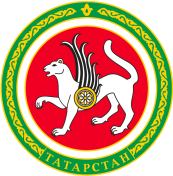 ТАТАРСТАН РЕСПУБЛИКАСЫ СПОРТ МИНИСТРЛЫГЫТАТАРСТАН РЕСПУБЛИКАСЫ СПОРТ МИНИСТРЛЫГЫул.Петербургская, д.12, г.Казань, 420107ул.Петербургская, д.12, г.Казань, 420107Петербургская урамы, 12 нче йорт, Казан шәһәре, 420107Петербургская урамы, 12 нче йорт, Казан шәһәре, 420107Тел.: (843) 222-81-01, факс: (843) 222-81-79. E-mail: mdmst@tatar.ru, http://minsport.tatarstan.ruТел.: (843) 222-81-01, факс: (843) 222-81-79. E-mail: mdmst@tatar.ru, http://minsport.tatarstan.ruТел.: (843) 222-81-01, факс: (843) 222-81-79. E-mail: mdmst@tatar.ru, http://minsport.tatarstan.ruТел.: (843) 222-81-01, факс: (843) 222-81-79. E-mail: mdmst@tatar.ru, http://minsport.tatarstan.ruТел.: (843) 222-81-01, факс: (843) 222-81-79. E-mail: mdmst@tatar.ru, http://minsport.tatarstan.ruТел.: (843) 222-81-01, факс: (843) 222-81-79. E-mail: mdmst@tatar.ru, http://minsport.tatarstan.ru